附件4企业归档信息填报网上操作流程图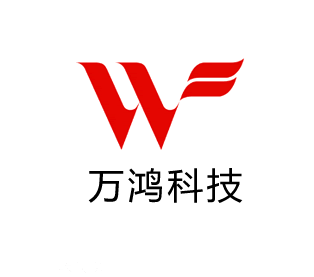 山西万鸿科技有限公司2018年4月                                目录1. 文档简介	22.推荐操作步骤	22.1企业注册	22.2密码修改	32.3企业管理	32.3.1企业信息完善	32.5产品管理	42.5.1产品添加	42.5.2产品评阅	43.联系我们	8文档简介 本文档主要针对当前”生产企业”操作角色，重点讲解生产企业用户在操作时我们力推的一些操作步骤。从而更好的让用户对系统进行了解与使用，望用户能仔细阅读。	2.推荐操作步骤2.1企业注册生产企业在注册企业账号，填写注册信息时，需要注意企业名称、营业证号注册成功后不可以修改。企业注册的时候要确保把企业名称填写准确。如图所示为注册页面：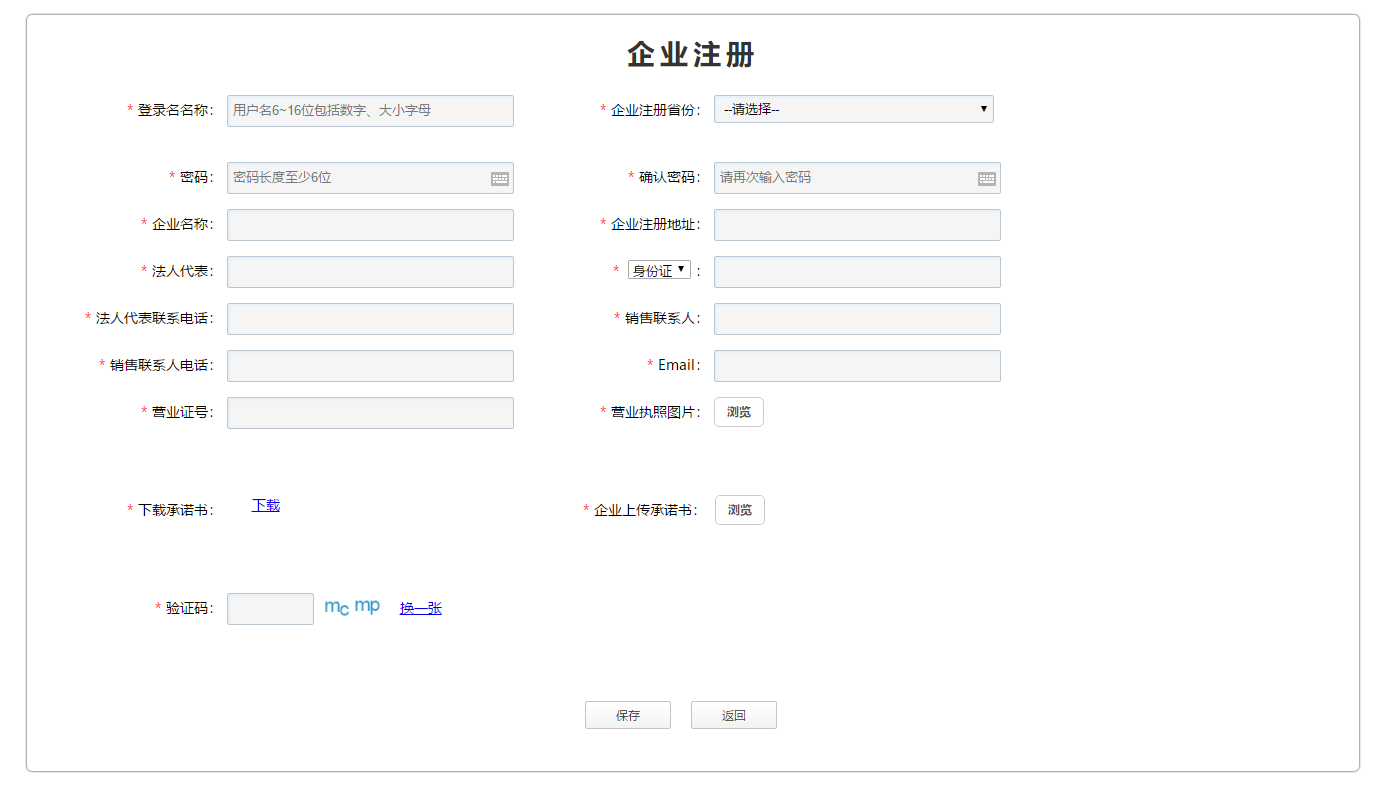 2.2密码修改生产企业用户在注册成功登录帐号后，可以点击左边菜单栏“系统管理”中的“修改密码”进入到修改密码界面，修改密码必须包含数字和字母，不能包含空格，至少6位。界面如下：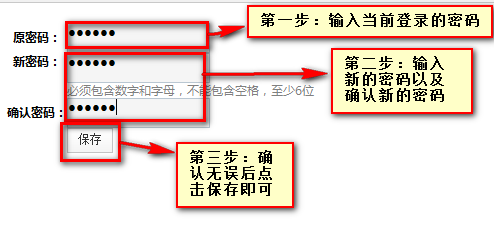 2.3企业管理2.3.1企业信息完善	  生产企业用户可以点击页面中的“企业管理”进入到“企业信息完善”界面，来完善自己的企业信息。此界面中，带红色*的为必填项，填写完之后，点击保存按钮，即可完成生产企业完善信息工作。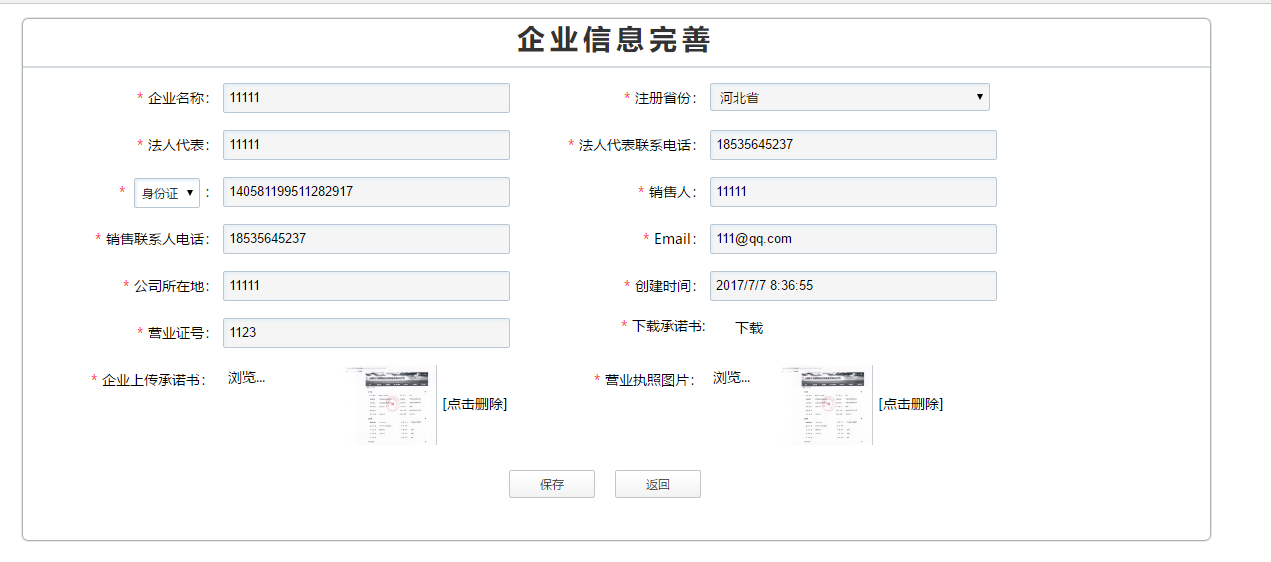 2.5产品管理2.5.1产品添加点击左菜单栏里“产品管理”下的“产品添加”。注意：其中带*为必填项。如图：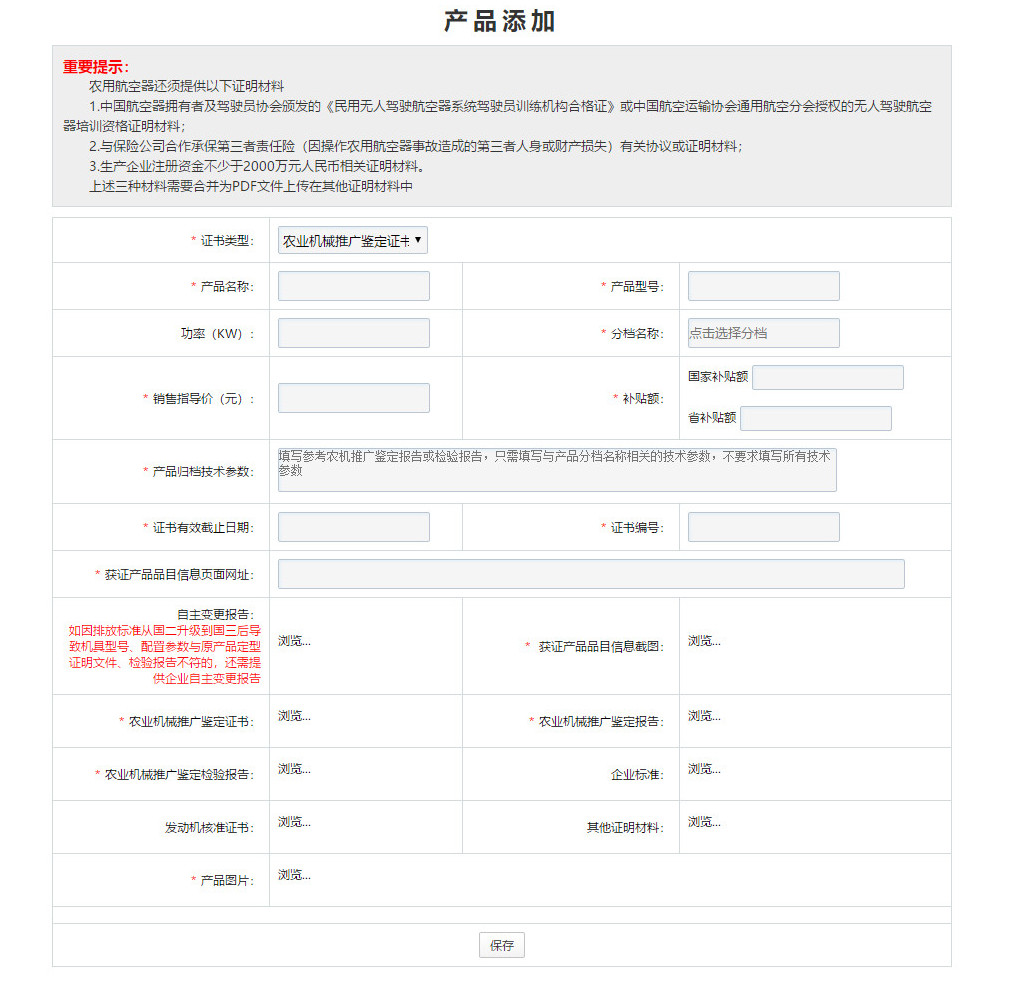 注意：如果在分档名称中找不到所需分档，可能是该省不补贴该分档产品。同一年不能重复添加同一个产品。2.5.2产品评阅   对产品进行管理，可以查看、修改、删除产品，并对产品进行产品评阅操作。点击查看可以查看产品的详细信息，检查无误后进行上报操作。   上报后的产品不可修改与删除。   点击左菜单栏里“产品管理”下的“产品评阅”，如图：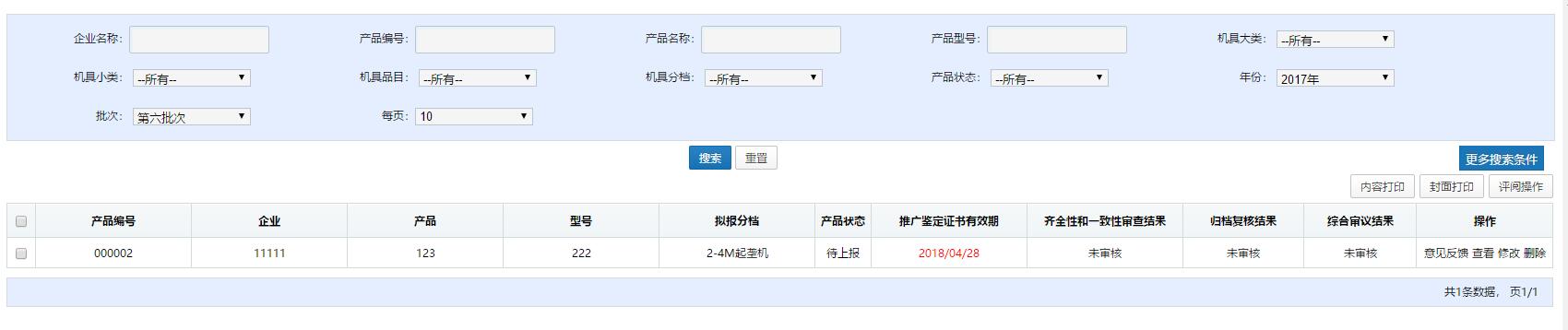 查看点击列表后的查看按钮，查看产品详细信息，检查无误后可以点击下方评阅操作按钮进行上报。如图所示：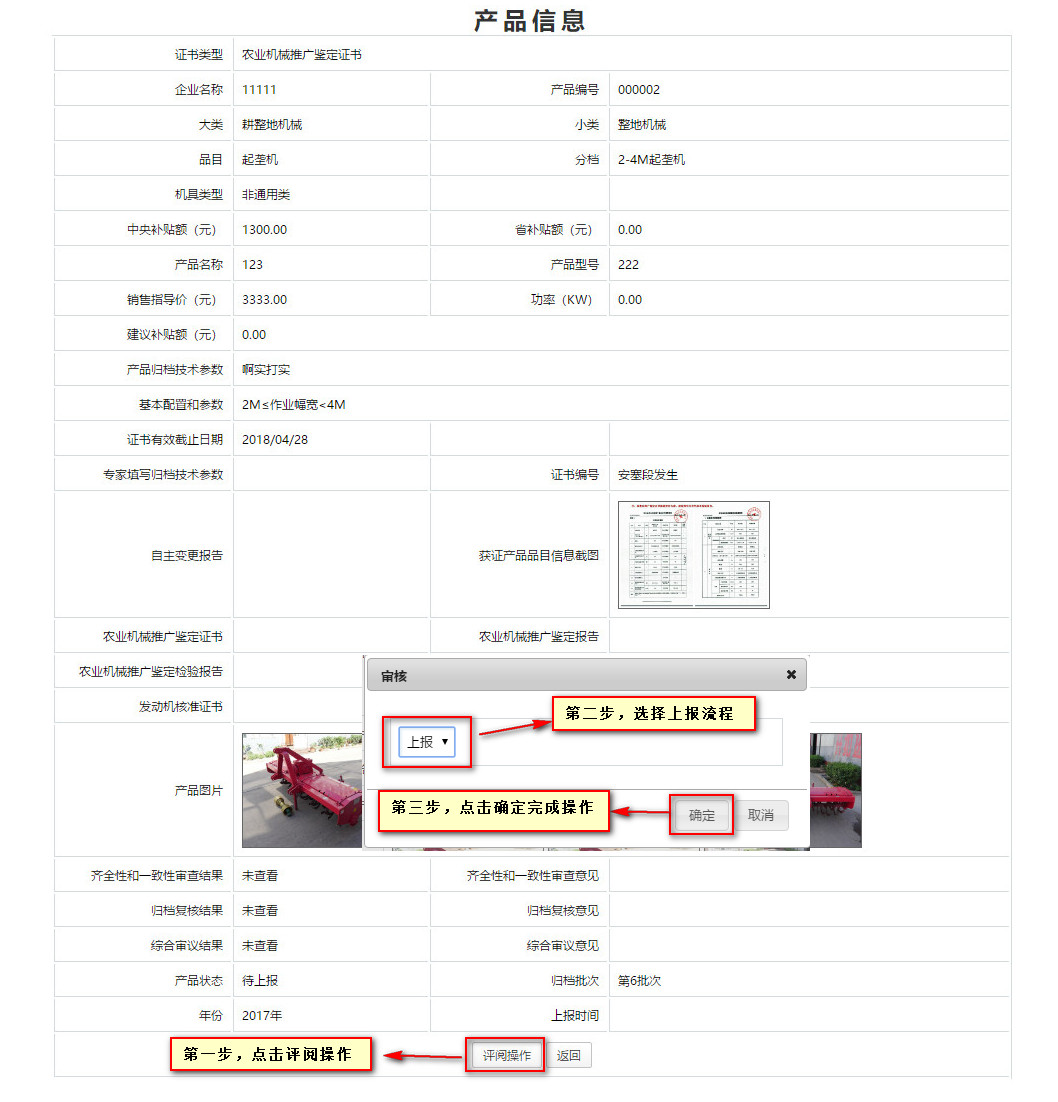 修改点击列表后的修改按钮，编辑修改产品信息，但是已经上报的产品不能进行修改操作。产品编辑页面如图：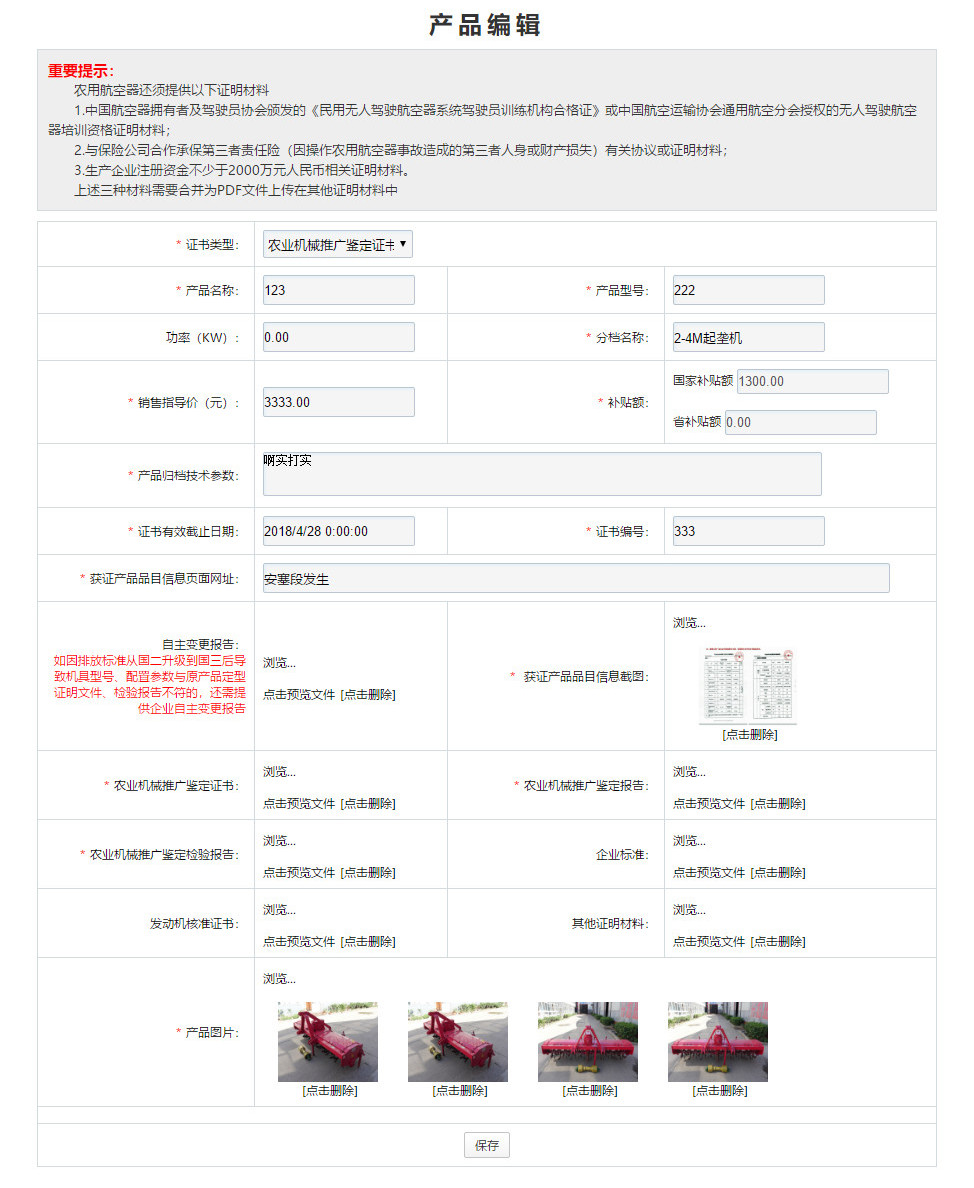 删除点击页面后的删除按钮，删除未上报的产品，已经上报的产品不能进行删除操作。如图：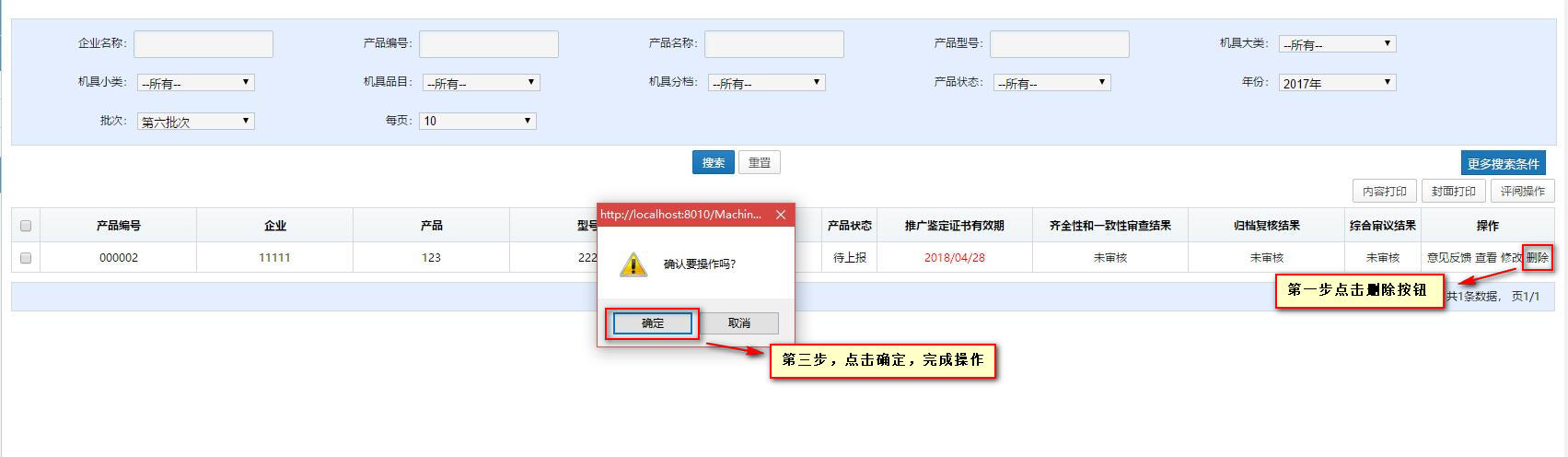 产品上报   企业可以查看自己添加的产品的状态，待上报的产品，检查无误后，点击产品上报评阅操作。如图所示：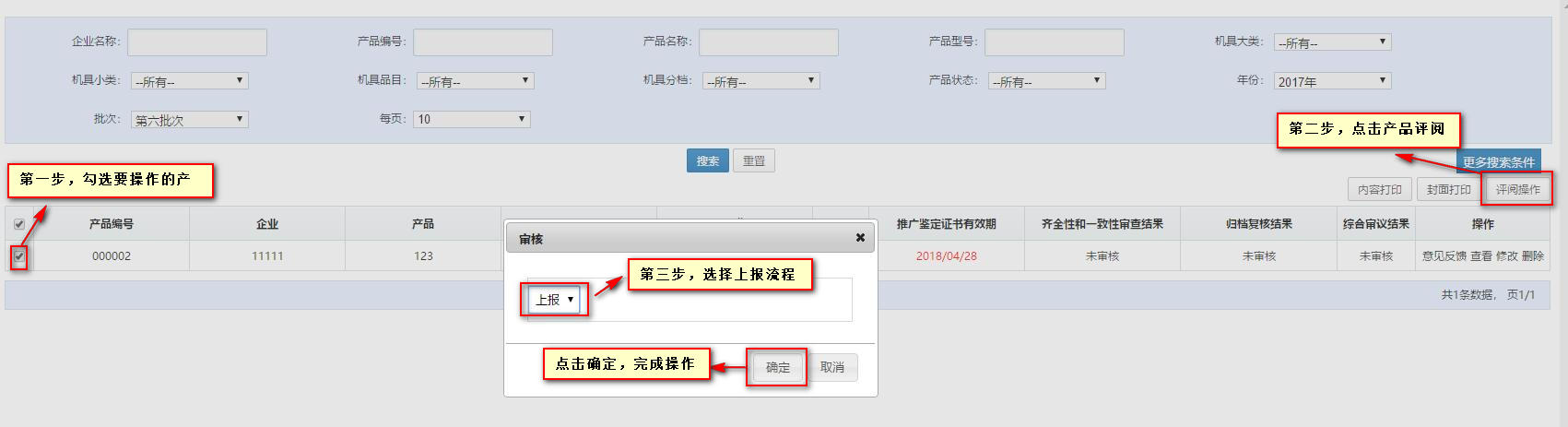 封面打印和内容打印   产品上报之后，可以勾选要打印的数据，点击封面打印或内容打印，即可打印相应信息，操作如果所示：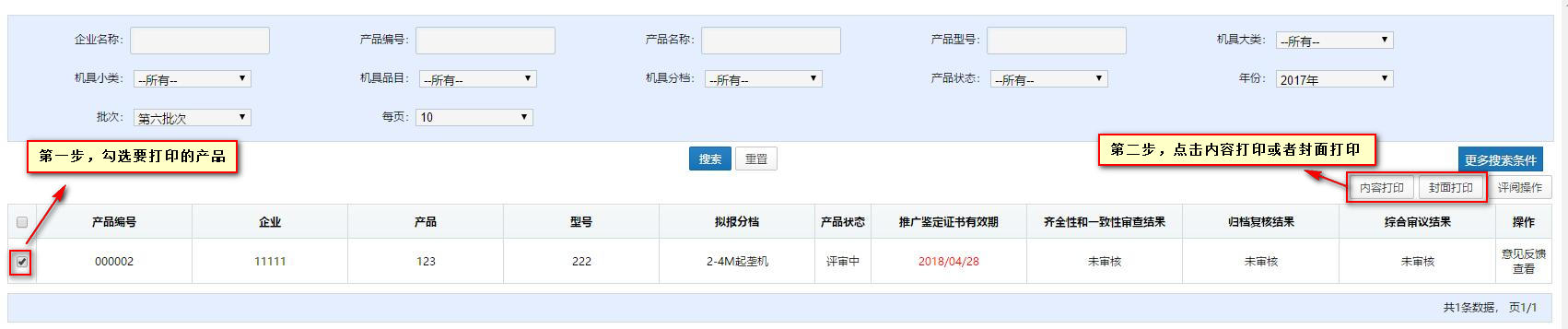 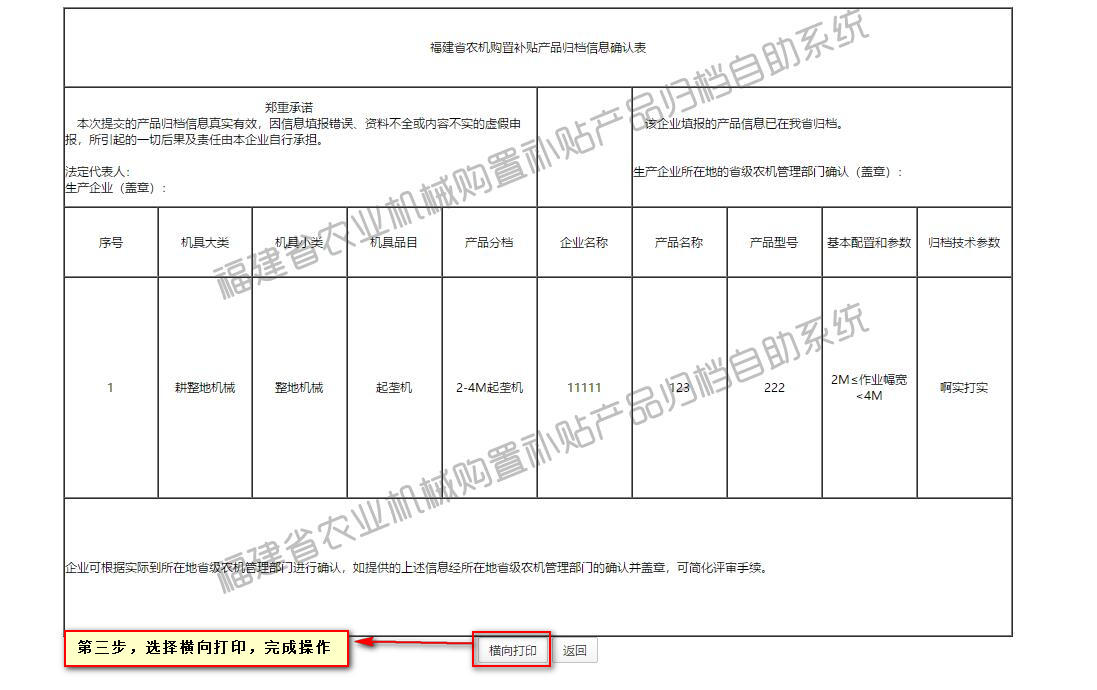 注意：横向打印只是提示，用户实际打印中，需要设置打印机3.联系我们	关于系统内其他操作功能，用户可再下载的帮助文档进行查看。用户在阅读此文档时如遇不明白的地方，或者操作中遇到问题，可随时与我公司进行联系。联系方式如下：电话：0351-7631342传真：0351-7631341QQ群：619536979  农机归档系统问答群